INDICAÇÃO Nº 7028/2017Sugere ao Poder Executivo Municipal a troca de lâmpada do poste localizado defronte ao terreno da CPFL, da Rua Dionísio Silva, nº 14, 16 e 18, Jardim Vila Rica, neste município. Excelentíssimo Senhor Prefeito Municipal, Nos termos do Art. 108 do Regimento Interno desta Casa de Leis, dirijo-me a Vossa Excelência para sugerir que, por intermédio do Setor competente, seja executada a troca de lâmpada do poste localizado defronte ao terreno da CPFL, da Rua Dionísio Silva, nº 14, 16 e 18, Jardim Vila Rica.Justificativa:Conforme reivindicação da população, este vereador solicita a troca de lâmpada do poste localizado no endereço acima, uma vez que a mesma está queimada. Solicito que o serviço seja feito com URGÊNCIA, pois o local está muito escuro sem a iluminação pública, fato que está colaborando com furtos e outros atos ilícitos pelo local.Plenário “Dr. Tancredo Neves”, em 30 de agosto de 2.017.ISAC GARCIA SORRILLO“Isac Sorrillo”-vereador-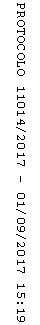 